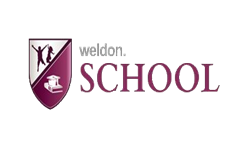 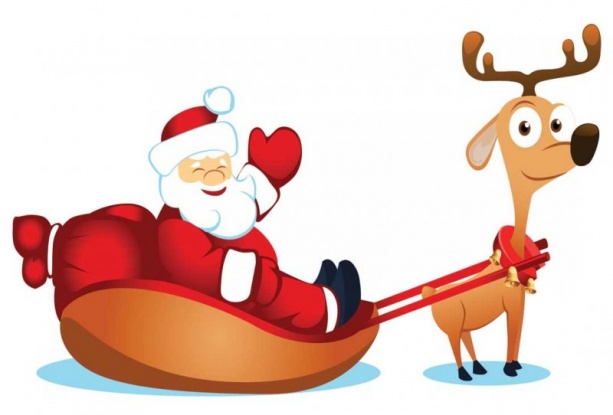                                            JADŁOSPIS                         dekadowy od 02.12.2019 r.  do 13.12.2019 r.   * Warzywo lub owoc do obiadu (Agencja Rynku Rolnego) mleko lub jogurt owocowy (Agencja Rynku Rolnego)		Data i dzieńŚniadanieŚniadanieObiadPodwieczorekPoniedziałek02.12.20191.Pieczywo mieszane (graham, pszenne, żytnie) z masłem, szynką konserwową, pomidorem i szczypiorkiem,
kawa zbożowa
 Mleko lub jogurt owocowy*1.Pieczywo mieszane (graham, pszenne, żytnie) z masłem, szynką konserwową, pomidorem i szczypiorkiem,
kawa zbożowa
 Mleko lub jogurt owocowy*Zupa grochowa przecierana z ziemniakami,
makaron pełnoziarnisty z musem truskawkowym,kompot jabłkowy
Bułka pszenna, wieloziarnista 
z masłem, serem żółtym
 i ogórkiem kiszonym,
bawarkaAlergenygluten, gorczyca, białko mleka krowiegogluten, gorczyca, białko mleka krowiego gluten, białko mleka krowiego, jajko, seler  gluten, jajko, białko mleka krowiego, sezamWtorek03.12.20191.Pieczywo mieszane (graham, pszenne, wieloziarniste, bagietka) z pasztetem z indyka i papryką świeżą,
herbata wieloowocowaMleko lub jogurt owocowy*1.Pieczywo mieszane (graham, pszenne, wieloziarniste, bagietka) z pasztetem z indyka i papryką świeżą,
herbata wieloowocowaMleko lub jogurt owocowy*Zupa pomidorowa z ryżem,
ziemniaki, pulpeciki wieprzowe, surówka
 z selera i pora na jogurcie naturalnym,kompot malinowyBudyń czekoladowy,talarki ryżowe,
kiwiAlergenygluten, jajko, sezamgluten, jajko, sezam  gluten, jajko, białko mleka krowiego, seler białko mleka krowiego, gluten     Środa
04.12.20191.Pieczywo mieszane (wieloziarniste, graham, weka, pszenne) z masłem,
zupa mleczna z mussli owocowymMleko lub jogurt owocowy*1.Pieczywo mieszane (wieloziarniste, graham, weka, pszenne) z masłem,
zupa mleczna z mussli owocowymMleko lub jogurt owocowy*Zupa krem z zielonego groszku z kulkami ptysiowymi,
naleśniki z farszem mięsno- warzywnym,
kompot porzeczkowyKajzerka pszenna i wieloziarnista z twarożkiem, rzodkiewką
 i szczypiorkiem, herbata
 z cytrynąAlergenygluten, białko mleka krowiego, sezam, orzechy, jajkogluten, białko mleka krowiego, sezam, orzechy, jajkogluten, białko mleka krowiego, jajko, seler gluten, białko mleka krowiego, jajkoCzwartek05.12.20191.Pieczywo mieszane (graham, pszenne, żytnie) z masłem, dżemem malinowym,kakao
 Mleko lub jogurt owocowy*1.Pieczywo mieszane (graham, pszenne, żytnie) z masłem, dżemem malinowym,kakao
 Mleko lub jogurt owocowy*Zupa ogórkowa z ziemniakami,
kluski śląskie z potrawką z kurczaka,buraczki po żydowsku,
kompot wiśniowySok marchwiowo- owocowy,
chrupki kukurydziane orzechoweAlergenygluten, jajko, białko mleka krowiegogluten, jajko, białko mleka krowiegogluten, jajkoorzechyPiątek
MIKOŁAJKI 06.12.20191. Pieczywo mieszane (bagietka, żytnie, wieloziarniste, graham) 
z pastą z tuńczyka, sałatą zieloną i papryką,
herbata żurawinowaMleko lub jogurt owocowy*1. Pieczywo mieszane (bagietka, żytnie, wieloziarniste, graham) 
z pastą z tuńczyka, sałatą zieloną i papryką,
herbata żurawinowaMleko lub jogurt owocowy*Zupa jarzynowa,pierogi ruskie,
kompot wieloowocowyKisiel cytrynowy,
chałka z masłem,
bananAlergenygluten, białko mleka krowiego, sezam, jajko, gorczyca, rybagluten, białko mleka krowiego, sezam, jajko, gorczyca, rybagluten, białko mleka krowiego, jajko, selergluten, jajko, białko mleka krowiegoPoniedziałek
09.12.20191.Pieczywo mieszane (graham, pszenne, żytnie) z pastą 
z wędlin i ogórkiem świeżym,
kawa Inka
 Mleko lub jogurt owocowy*Żurek z jajkiem i kiełbasą,
Placki ziemniaczane z twarożkiem,
kompot agrestowyŻurek z jajkiem i kiełbasą,
Placki ziemniaczane z twarożkiem,
kompot agrestowyRogal drożdżowy z masłem,
herbata miętowa,
gruszkaAlergenygluten, białko mleka krowiego, jajko, gorczycagluten, białko mleka krowiego, jajko, gorczycajajko, mleko, glutengluten, jajko, białko mleka krowiegoWtorek10.12.20191.Pieczywo mieszane
(wieloziarniste, graham, pszenne, żytnie) z masłem, serem żółtym, pomidorem
 i szczypiorkiem,
kakao
 Mleko lub jogurt owocowy*1.Pieczywo mieszane
(wieloziarniste, graham, pszenne, żytnie) z masłem, serem żółtym, pomidorem
 i szczypiorkiem,
kakao
 Mleko lub jogurt owocowy*Barszcz zabielany z ziemniakami,kasza jęczmienna, roladki drobiowe z serem i sosem koperkowym, surówka
 z marchewki, jabłka i pomarańczy,
 kompot malinowySałatka owocowa,
macaAlergenygluten, białko mleka krowiego, jajko, sezamgluten, białko mleka krowiego, jajko, sezamgluten, białko mleka krowiego, jajkogluten, białko mleka krowiegoŚroda11.12.20191.  Parówki wieprzowe (z min. zaw. 83% mięsa), pieczywo mieszane z masłem,herbata wieloowocowaMleko lub jogurt owocowy*1.  Parówki wieprzowe (z min. zaw. 83% mięsa), pieczywo mieszane z masłem,herbata wieloowocowaMleko lub jogurt owocowy*Rosół z makaronem,ziemniaki, pieczeń rzymska,
surówka z kapusty pekińskiej i ananasa
 na jogurcie naturalnym, 
kompot porzeczkowyBiszkopt pieczony naturalnie z  jabłkami,
mleko   Alergenygluten, jajko gorczycagluten, jajko gorczycagluten, jajko, białko mleka krowiegogluten, białko mleka krowiego, jajkoCzwartek12.12.20191.Pieczywo mieszane z masłem, szynką drobiową, rzodkiewką
 i rukolą,
kawa zbożowa
 Mleko lub jogurt owocowy*1.Pieczywo mieszane z masłem, szynką drobiową, rzodkiewką
 i rukolą,
kawa zbożowa
 Mleko lub jogurt owocowy*Zupa pieczarkowa z grzankami
 gołąbki listne z sosem pomidorowym,
kompot jabłkowy
 Koktajl truskawkowy na kefirze,
bagietka z masłemAlergenygluten, gorczyca, jajko, białko mleka krowiegogluten, gorczyca, jajko, białko mleka krowiegogluten, białko mleka krowiego, jajkogluten, jajko, białko mleka krowiegoPiątek13.12.20191.Bagietka, pieczywo wieloziarniste z masłem, twarożkiem i szczypiorkiem,kakaoMleko lub jogurt owocowy*
1.Bagietka, pieczywo wieloziarniste z masłem, twarożkiem i szczypiorkiem,kakaoMleko lub jogurt owocowy*
Zupa kalafiorowa,
ziemniaki z koperkiem, ryba panierowana „Miruna”, surówka z kiszonej kapusty
 i marchewki,
kompot wieloowocowyGalaretka z owocami,
wafle ryżoweAlergenygluten, białko mleka krowiego, jajko, sezamgluten, białko mleka krowiego, jajko, sezamgluten, ryba, jajko, białko mleka krowiego